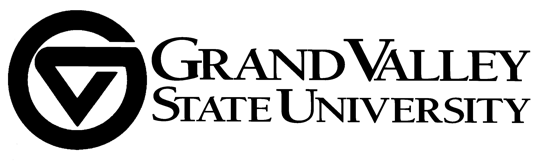                                   Faculty Personnel Policy Committee					January 10, 2022					        Online					        3:00-5:00				                      Agenda1.  Approval of agenda (pg. 1)2.  Minutes from 12-1-21 (pgs. 2-3)3.  Chair’s reportResponse from LIFT MGT CommitteePeer Review pilot Family Leave PolicySuccession Plan/Chair election4.  LIFT scores change (pg. 4)5. Tenure/promotion charge (pgs. 5-9)6.  Service during sabbatical charge (pg. 10)